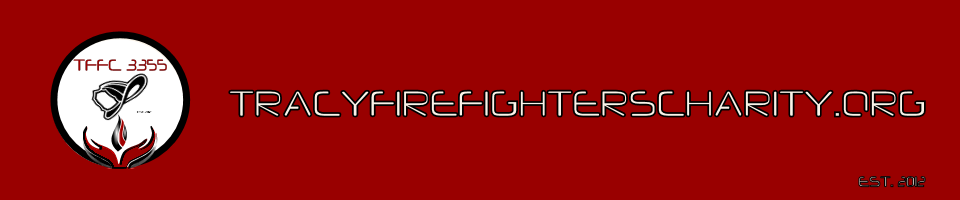 Tracy Firefighter’s Charity Local 3355Meeting MinutesTuesday March 17th, 0815 Perkos CafeCall to order: 0827Roll Call: Scott Arganbright, Jeff Brown, John Thompson, Andy Sansaver, Darryl Scott, guest Chad WoodApproval of Minutes: Motion Darryl Scott, 2nd John ThompsonTreasures Report:Account balances (see attached)Mountain House – TracyCrab Feed 17,000 + in profit (estimated)36,000 made with expenses (estimated)2015 budget - capital purchases we want to make.  New Buisness:Gift cardPositions on the board/expirationsRequirements for members of the union, starting up eventsSet up front amount $500Event planInsurance VolunteersCopy of contracts entered into Budget Old Business:Administrative Fees for 2015 $1500TFFC Apparel/Signs at Tracy High $500 set aside for shirts and $75 for a new big checkSign at Tracy High $500/yearNew TFFC sign for eventsBBQ TrailerTalked about the purchase options of a trailer$500 out of 2014 carry over budget toward trailerJeff Brown going to get estimate on trailer costPay PalPayments and donationsExplanation of how paypal works to the TFFC boardMinutes and Agendas on websiteExplained to TFFC board Golf Tournament Have the Chair for the Golf Tournament committee present an “event plan”April 21st is the deadline for cancellation No cancellation fee Up front $2000 for alcoholTracy Country Club can take responsibility of TFFC will donate $500 Vote on new donations requests (all votes were unanimous “yes” from all members in attendance)54 Sow a Seed $50055 MH athletic booster club $50056  Helpful Hearts Animal Rescue $25057 Distinguished Young Women $50058 Relay for Life – Sue Edmiston -$50059 Get Real Behind the Wheel - $50060 Community Resident Services Inc. Tracy Food Pantry $50061 Stair Climb for Leukemia - $127762 Alejandro Emir Hernandez - $25063 MHHS VAPA Boosters - $50064 Turkey Drive – Inner Faith, Great Plate, St.Bernards - $1500Set date for next meetingMeeting Adjourned @ _____________________